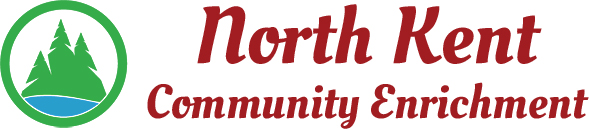 204 E. Muskegon Cedar Springs, MI  49319616-696-7320 www.myNKCE.comMinutes for Regular Meeting of Monday Sept 13, 2021 @ 6 PM via ZoomMembers Present						Member AreaDarla Falcon							City of Cedar Springs			Alyssa Ladd							Algoma TownshipMatt McConnon						Courtland TownshipOthers presentJaime Gunderson						NKCE DirectorAllyson Ladd							Community MemberMeeting called to order at 6:08 by Matt McConnon.  Matt will be running the meeting in April’s absence.Approval of Agenda. Motion by Darla.   Second by Alyssa.  Motion Carried3. Consent Agenda	a. Approval of July/Aug Financial Statements per pdfs provided by Darlab. Darla motion to approve financials. Second by Alyssa. Motion Carried6. Information and Discussion Itemsa. Concerts in the Park – June event was great.  Well attended.  The next two weren’t as well attended.  It seems there may have been confusion with these concerts and the ones ran by the City.  Jaime received lots of questions on which days, location, etc…  Will need to keep this in mind next year.b. Fall Events – Jaime is working on getting the youth basketball league going.  She is talking with coaches to try and set up but finding it hard to get things set in stone with the real possibility of covid shutdowns again. Other events that will be starting up - Chicago Bus Trip – Need 22 more signed up or it will be cancelled.  She has posted it on all social media and keeps sharing it in different groups. Rocket Volleyball - ongoingBabysitting Certification – scheduledZumba – ongoingYoga – ongoingTae Kwon Do – starting soonOpen Gym – starting soonc. Jaime to meet with new Athletic Director.  She will discuss with him youth sports programming, cutoffs, gym schedules, working with coaches/teams better.  She will report back after meeting.d. Activities Aide – Jaime has placed an ad to hire a new activities aide to be there for open gym and yoga to take money.  Has a possible candidate and will update the board once confirmed.  Pay is minimum wage.5. Action Items	a. Pay Adjustments – Both Jaime and Tracey have been in their positions for over a year. It was budgeted to increase both of their pay by $1.00 after a year.  Motion by Alyssa to increase pay $1.00 for both Jaime & Tracey retro to 9/1/21.  Darla Supported.  No Discussion. Motion Carried.b. Confirmation of next meeting on October 4, 2021.6. Meeting adjourned 6:32 pm.